Spielbogen - TischtennisBundeswettbewerb der SchulenJugend trainiert für Olympia & Paralympics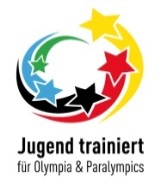 Stadt-/ KreisfinaleDatum WettkampfWettkampfortWKRegionalfinaleDatum WettkampfWettkampfortMädchenLandesfinaleDatum WettkampfWettkampfortJungenSchule ASchule ASchule AgegenSchule BSpiel- Nr.Aufstellung Schule AAufstellung Schule BE 1E 1E 2E 2E 3E 3E 4E 4E 5E 5E 6E 6Datum:D 1D 1Betreuer Schule A:D 2D 2D 3D 3Betreuer Schule B:Schule ASchule B1.Satz2.Satz3.Satz4.Satz5.SatzSätzePunkteD 1D 1:::::::D 2D 2:::::::E 5E 5:::::::E 6E 6:::::::E 1E 1:::::::E 2E 2:::::::E 3E 3:::::::E 4E 4:::::::D 3D 3:::::::Endergebnis:Endergebnis:Endergebnis:Endergebnis:Endergebnis:Endergebnis:Endergebnis:Endergebnis:Endergebnis:::Sieger:mit:PunktenUnterschrift Mannschaftsbetreuer (in) Schule AUnterschrift Mannschaftsbetreuer(in) Schule BDatum/Unterschrift/Wettkampfleiter(in)